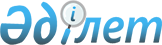 2020-2022 жылдарға арналған Хромтау қаласының бюджетін бекіту туралы
					
			Мерзімі біткен
			
			
		
					Ақтөбе облысы Хромтау аудандық мәслихатының 2020 жылғы 20 қаңтардағы № 408 шешімі. Ақтөбе облысының Әділет департаментінде 2020 жылғы 24 қаңтарда № 6788 болып тіркелді. Мерзімі өткендіктен қолданыс тоқтатылды
      Ескерту. 01.01.2020 бастап қолданысқа енгізіледі - осы шешімнің 8 тармағымен.
      Қазақстан Республикасының 2008 жылғы 4 желтоқсандағы Бюджеттік Кодексінің 9–1 бабының 2 тармағына және Қазақстан Республикасының 2001 жылғы 23 қаңтардағы "Қазақстан Республикасындағы жергілікті мемлекеттік басқару және өзін-өзі басқару туралы" Заңының 6 бабына сәйкес, Хромтау аудандық мәслихаты ШЕШІМ ҚАБЫЛДАДЫ:
      1. 2020-2022 жылдарға арналған Хромтау қаласының бюджеті 1, 2, 3 қосымшаларға сәйкес, оның ішінде 2020 жылға мынадай көлемде бекiтiлсiн:
      1) кiрiстер 1 175 790,0 мың теңге,
      оның ішінде:
      салықтық түсiмдер 162 090,0 мың теңге;
      салықтық емес түсiмдер 0,0 мың теңге;
      трансферттер түсiмi 1 013 700, мың теңге;
      2) шығындар 1 219 988,6 мың теңге;
      3) таза бюджеттiк кредиттеу 0,0 мың теңге;
      4) қаржы активтерімен операциялар бойынша сальдо 0,0 мың теңге;
      5) бюджет тапшылығы (профициті) 0,0 мың теңге;
      6) бюджет тапшылығын қаржыландыру
      (профицитін пайдалану) 0,0 мың теңге.
      Ескерту. 1 тармаққа өзгерістер енгізілді – Ақтөбе облысы Хромтау аудандық мәслихатының 18.03.2020 № 339 (01.01.2020 бастап қолданысқа енгізіледі); 29.06.2020 № 473 (01.01.2020 бастап қолданысқа енгізіледі); 09.09.2020 № 503 (01.01.2020 бастап қолданысқа енгізіледі); 06.11.2020 № 528 (01.01.2020 бастап қолданысқа енгізіледі); 15.12.2020 № 547 (01.01.2020 бастап қолданысқа енгізіледі) шешімдерімен.


      2. Хромтау қаласының бюджетінің кірісіне мыналар есептелетін болып ескерілсін:
      Салықтық түсімдер:
      жеке табыс салығы;
      жеке тұлғалардың мүлкіне салынатын салық;
      жер салығы;
      көлік құралдары салығы;
      сыртқы (көрнекі) жарнаманы орналастырғаны үшін төлемақы.
      Салықтық емес түсімдер:
      әкім салатын айыппұлдар;
      жеке және заңды тұлғалардың ерікті түрдегі алымдары;
      коммуналдық меншігінен түсетін кірістер;
      мемлекеттік мүлікті сатудан түсетін түсімдер;
      аудандық бюджеттен берілетін трансферттер.
      басқа да салықтық емес түсімдер.
      3. 2020 жылдың 1 қаңтарынан бастап:
      1) жалақының ең төмен мөлшерi 42 500 теңге;
      2) жәрдемақыларды және өзге де әлеуметтiк төлемдердi есептеу,сондай-ақ Қазақстан Республикасының заңнамасына сәйкес айыппұл санкцияларын, салықтарды және басқа да төлемдердi қолдану үшiн айлық есептiк көрсеткiш 2 651 теңге;
      3) базалық әлеуметтiк төлемдердiң мөлшерлерiн есептеу үшiн ең төмен күнкөрiс деңгейiнiң шамасы 31 183 теңге;
      2020 жылғы 1 сәуірден бастап:
      1) жәрдемақыларды және өзге де әлеуметтiк төлемдердi есептеу,сондай-ақ Қазақстан Республикасының заңнамасына сәйкес айыппұл санкцияларын, салықтарды және басқа да төлемдердi қолдану үшiн айлық есептiк көрсеткiш 2 778 теңге;
      2) базалық әлеуметтiк төлемдердiң мөлшерлерiн есептеу үшiн ең төмен күнкөрiс деңгейiнiң шамасы 32 668 теңге болып белгіленгені ескерілсін және басшылыққа алынсын.
      Ескерту. 3 тармақ жаңа редакцияда – Ақтөбе облысы Хромтау аудандық мәслихатының 09.09.2020 № 503 шешімімен (01.01.2020 бастап қолданысқа енгізіледі).


      4. Аудандық мәслихаттың 2019 жылғы 25 желтоқсандағы № 392 "2020 – 2022 жылдарға арналған Хромтау аудандық бюджетін бекіту туралы" шешіміне сәйкес аудандық бюджеттен Хромтау қаласының бюджетіне берілген субвенция көлемі 2020 жылға 62 554,0 мың теңге сомасында ескерілсін.
      5. 2020 жылға арналған Хромтау қаласының бюджетіне республикалық бюджеттен ағымдағы нысаналы трансферттер түсімі ескерілсін:
      мемлекеттік мектепке дейінгі білім беру ұйымдары педагогтерінің еңбегіне ақы төлеуді ұлғайтуға 80 807,0 мың теңге;
      мемлекеттік мектепке дейінгі білім беру ұйымдарының педагогтеріне біліктілік санаты үшін қосымша ақы төлеуге 8 250,0 мың теңге;
      әлеуметтік қызметкерлердің еңбек ақысын төлеуді ұлғайтуға 5 378,0 мың теңге.
      Аталған ағымдағы нысаналы трансферттердің сомаларын бөлу Хромтау қаласы әкімінің шешімі негізінде жүзеге асырылады.
      6. 2020 жылға арналған Хромтау қаласының бюджетіне облыстық бюджеттен ағымдағы нысаналы трансферттер түсімі ескерілсін:
      мектепке дейінгі білім беру ұйымдарында мемлекеттік білім беру тапсырысын іске асыруға 312 768,0 мың теңге;
      мектепке дейінгі білім беру ұйымдарына видеобақылау камераларын орнатуға 7 200,0 мың теңге;
      мектепке дейінгі білім беру ұйымдарының педагогикалық қызметкерлердің жыл сайынғы ақылы еңбек демалысының ұзақтығы 42 күнтізбелік күнінен 56 күнге дейін ұлғайтуға 5 750,0 мың теңге;
      атаулы әлеуметтік көмек алатын мектепке дейінгі білім беру ұйымдарында тамақтану ақысын төмендетуге 2 500,0 мың теңге;
      Аталған ағымдағы нысаналы трансферттердің сомаларын бөлу Хромтау қаласы әкімінің шешімі негізінде жүзеге асырылады.
      7. 2020 жылға арналған Хромтау қаласының бюджетіне аудандық бюджеттен ағымдағы нысаналы трансферттер түсімі ескерілсін:
      елді мекендердің санитариясын қамтамасыз ету үшін 20 000,0 мың теңге;
      елді мекендерді абаттандыру мен көгалдандыру үшін 180 000,0 мың теңге;
      Хромтау қаласында автомобиль жолдарының жұмыс істеуін қамтамасыз ету үшін 60 000,0 мың теңге.
      Аталған ағымдағы нысаналы трансферттердің сомаларын бөлу Хромтау қаласы әкімінің шешімі негізінде жүзеге асырылады.
      8. Осы шешім 2020 жылғы 1 қаңтардан бастап қолданысқа енгізіледі. 2020 жылға арналған Хромтау қаласының бюджеті
      Ескерту. 1 қосымша жаңа редакцияда – Ақтөбе облысы Хромтау аудандық мәслихатының 15.12.2020 № 547 шешімімен (01.01.2020 бастап қолданысқа енгізіледі). 2021 жылға арналған Хромтау қаласының бюджеті 2022 жылға арналған Хромтау қаласының бюджеті
					© 2012. Қазақстан Республикасы Әділет министрлігінің «Қазақстан Республикасының Заңнама және құқықтық ақпарат институты» ШЖҚ РМК
				
      Хромтау аудандық 
мәслихаты сессияның төрағасы 

А. Тәңірбергенов

      Хромтау аудандық 
мәслихатының хатшысы 

Д. Мулдашев
Хромтау аудандық мәслихаттың 2020 жылғы 20 қаңтардағы № 408 шешіміне 1 қосымша
Санаты
Санаты
Санаты
Санаты
сомасы 
(мың теңге)
Сыныбы
Сыныбы
Сыныбы
сомасы 
(мың теңге)
Кіші сыныбы
Кіші сыныбы
сомасы 
(мың теңге)
атауы
сомасы 
(мың теңге)
1. Кірістер
1 175 790,0
1
Салықтық түсімдер
159 472,0
01
Табыс салығы
42 478,0
2
Жеке табыс салығы
42 478,0
04
Меншікке салынатын салықтар
116 994,0
1
Мүлікке салынатын салықтар
4 862,0
3
Жер салығы
12 028,0
4
Көлік құралдарына салынатын салық
100 104,0
2
Салықтық емес түсiмдер
2 618,0
06
Басқа да салықтық емес түсiмдер
2 618,0
1
Жергіліктік бюджетке түсетін салықтық емес басқа да түсімдер
2 618,0
4
Трансферттердің түсімдері
1 013 700,0
02
Мемлекеттік басқарудың жоғары тұрған органдарынан түсетін трансферттер
1 013 700,0
3
Аудандардың (облыстықмаңызы бар қаланың) бюджетінентрансферттер
1 013 700,0
Функционалдық топ
Функционалдық топ
Функционалдық топ
Функционалдық топ
Функционалдық топ
Сомасы 
(мыңтеңге)
Кішіфункция
Кішіфункция
Кішіфункция
Кішіфункция
Сомасы 
(мыңтеңге)
Бюджеттік бағдарламалардың әкімшісі
Бюджеттік бағдарламалардың әкімшісі
Бюджеттік бағдарламалардың әкімшісі
Сомасы 
(мыңтеңге)
Бағдарлама
Бағдарлама
Сомасы 
(мыңтеңге)
Атауы
Сомасы 
(мыңтеңге)
1
2
3
4
5
6
II. Шығындар
1 219 988,6
01
Жалпысипаттағымемлекеттiкқызметтер
71 542,0
1
Мемлекеттiкбасқарудыңжалпыфункцияларынорындайтынөкiлдi, атқарушыжәнебасқаоргандар
71 542,0
124
Аудандықмаңызы бар қала, ауыл, кент, ауылдық округ әкімінің аппараты
71 542,0
001
Аудандықмаңызы бар қала, ауыл, кент, ауылдықокруг әкімініңқызметінқамтамасызетужөніндегіқызметтер
71 542,0
04
Білім беру
530 899,0
1
Мектепке дейінгі тәрбие және оқыту
530 899,0
124
Аудандық маңызды бар қала,ауыл,кент,ауылдық округ әкімінің аппараты
530 899,0
004
Мектепке дейінгі тәрбиелеу және оқыту және мектепке дейінгі тәрбиелеу және оқыту ұйымдарында медициналық қызмет көрсетуді ұйымдастыру
235 491,0
041
Мектепке дейінгі білім беру ұйымдарында мемлекеттік білім беру тапсырысын іске асыруға
295 408,0
06
Әлеуметтiккөмекжәнеәлеуметтiкқамсыздандыру
23 249,0
2
Әлеуметтіккөмек
23 249,0
124
Аудандықмаңызы бар қала, ауыл, кент, ауылдық округ әкімінің аппараты
23 249,0
003
Мұқтажазаматтарғаүйдеәлеуметтіккөмеккөрсету
23 249,0
07
Тұрғын үй- коммуналдық шаруашылық
528 978,6
3
Елді-мекендердікөркейту
528 978,6
124
Аудандықмаңызы бар қала, ауыл, кент, ауылдық округ әкімінің аппараты
528 978,6
008
Елді мекендердегі көшелерді жарықтандыру
63 344,0
009
Елдімекендердіңсанитариясынқамтамасызету
30 000,0
011
Елді мекендерді абаттандыру мен көгалдандыру
435 634,6
12
Көлік және коммуникация
65 320,0
1
Автомобиль көлігі
65 320,0
124
Аудандықмаңызы бар қала, ауыл, кент, ауылдық округ әкімінің аппараты
65 320,0
013
Аудандықмаңызы бар қалаларда,ауылдарда, кенттерде, ауылдықокругтерде автомобиль жолдарыныңжұмысістеуінқамтамасызету
60 000,0
045
Аудандық маңызы бар қалаларда, ауылдарда, кенттерде, ауылдық округтерде автомобиль жолдарын күрделі және орташа жөндеу
5 320,0
8
Бюджет қаражаттарының пайдаланылатын қалдықтар
44 198,6
01
Бюджет қаражаты қалдықтары
44 198,6
1
Бюджет қаражатының бос қалдықтары
44 198,6Хромтау аудандық мәслихаттың 2020 жылғы 20 қаңтардағы № 408 шешіміне 2 қосымша
Санаты
Сыныбы
Кіші сыныбы
Атауы
Атауы
Сомасы (мың теңге)
1
2
3
4
4
5
I. Кірістер
I. Кірістер
970 804,0
1
Салықтық түсiмдер
Салықтық түсiмдер
173 434,0
01
Табыс салығы
Табыс салығы
49 227,0
2
Жеке табыс салығы
Жеке табыс салығы
49 227,0
04
Меншікке салынатын салықтар
Меншікке салынатын салықтар
124 207,0
1
Мүлікке салынатын салықтар
Мүлікке салынатын салықтар
3 503,0
3
Жер салығы
Жер салығы
6 097,0
4
Көлік құралдарына салынатын салық
Көлік құралдарына салынатын салық
114 607,0
 4
Трансферттердің түсімдері
Трансферттердің түсімдері
797 370,0
02
Мемлекеттiк басқарудың жоғары тұрған органдарынан түсетін трансферттер
Мемлекеттiк басқарудың жоғары тұрған органдарынан түсетін трансферттер
797 370,0
3
Аудандық (облыстық маңызы бар қаланың ) бюджетінен трансферттер
Аудандық (облыстық маңызы бар қаланың ) бюджетінен трансферттер
797 370,0
Функционалдық топ
Кіші функция
Бюджеттік бағдарламалардың әкімшісі
Бағдарлама
Атауы
Сомасы (мың теңге)
1
2
3
4
5
6
II. Шығындар
970 804,0
01
Жалпы сипаттағы мемлекеттiк қызметтер
44 760,0
1
Мемлекеттiк басқарудың жалпы функцияларын орындайтын өкiлдi, атқарушы және басқа органдар
44 760,0
124
Аудандық маңызы бар қала, ауыл, кент, ауылдық округ әкімінің аппараты
44 760,0
001
Аудандық маңызы бар қала, ауыл, кент, ауылдық округ әкімінің қызметін қамтамасыз ету жөніндегі қызметтер
44 760,0
04
Білім беру
578 663,0
1
Мектепке дейінгі тәрбие және оқыту
578 663,0
124
Аудандық маңызды бар қала, ауыл, кент, ауылдық округ әкімінің аппараты
578 663,0
004
Мектепке дейінгі тәрбиелеу және оқыту және мектепке дейінгі тәрбиелеу және оқыту ұйымдарында медициналық қызмет көрсетуді ұйымдастыру
244 002,0
041
Мектепке дейінгі білім беру ұйымдарында мемлекеттік білім беру тапсырысын іске асыруға
334 661,0
06
Әлеуметтiк көмек және әлеуметтiк қамсыздандыру
26 384,0
2
Әлеуметтік көмек
26 384,0
124
Аудандық маңызы бар қала, ауыл, кент, ауылдық округ әкімінің аппараты
26 384,0
003
Мұқтаж азаматтарға үйде әлеуметтік көмек көрсету
26 384,0
 07
Тұрғын үй- коммуналдық шаруашылық
256 800,0
3
Елді-мекендерді көркейту
256 800,0
124
Аудандық маңызы бар қала, ауыл, кент, ауылдық округ әкімінің аппараты
256 800,0
008
Елді мекендердегі көшелерді жарықтандыру
42 800,0
009
Елді мекендердің санитариясын қамтамасыз ету
21 400,0
011
Елді мекендерді абаттандыру мен көгалдандыру
192 600,0
12
Көлік және коммуникация
64 200,0
1
Автомобиль көлігі
64 200,0
124
Аудандық маңызы бар қала, ауыл, кент, ауылдық округ әкімінің аппараты
64 200,0
013
Аудандық маңызы бар қалаларда, ауылдарда, кенттерде, ауылдық округтерде автомобиль жолдарының жұмыс істеуін қамтамасыз ету
64 200,0Хромтау аудандық мәслихаттың2020 жылғы 20 қаңтардағы№ 408 шешіміне 3 қосымша
Санаты
Сыныбы
Кіші сыныбы
Атауы
Атауы
Сомасы (мың теңге)
1
2
3
4
4
5
I. Кірістер
I. Кірістер
1 038 757,0
1
Салықтық түсiмдер
Салықтық түсiмдер
185 572,0
01
Табыс салығы
Табыс салығы
52 672,0
2
Жеке табыс салығы
Жеке табыс салығы
52 672,0
04
Меншікке салынатын салықтар
Меншікке салынатын салықтар
132 900,0
1
Мүлікке салынатын салықтар
Мүлікке салынатын салықтар
3 748,0
3
Жер салығы
Жер салығы
6 523,0
4
Көлік құралдарына салынатын салық
Көлік құралдарына салынатын салық
122 629,0
 4
Трансферттердің түсімдері
Трансферттердің түсімдері
853 185,0
02
Мемлекеттiк басқарудың жоғары тұрған органдарынан түсетін трансферттер
Мемлекеттiк басқарудың жоғары тұрған органдарынан түсетін трансферттер
853 185,0
3
Аудандық (облыстық маңызы бар қаланың ) бюджетінен трансферттер
Аудандық (облыстық маңызы бар қаланың ) бюджетінен трансферттер
853 185,0
Функционалдық топ
Кіші функция
Бюджеттік бағдарламалардың әкімшісі
Бағдарлама
Атауы
Сомасы (мың теңге)
1
2
3
4
5
6
II. Шығындар
1 038 757,0
01
Жалпы сипаттағы мемлекеттiк қызметтер
44 760,0
1
Мемлекеттiк басқарудың жалпы функцияларын орындайтын өкiлдi, атқарушы және басқа органдар
44 760,0
124
Аудандық маңызы бар қала, ауыл, кент, ауылдық округ әкімінің аппараты
44 760,0
001
Аудандық маңызы бар қала, ауыл, кент, ауылдық округ әкімінің қызметін қамтамасыз ету жөніндегі қызметтер
44 760,0
04
Білім беру
619 169,0
1
Мектепке дейінгі тәрбие және оқыту
619 169,0
124
Аудандық маңызды бар қала, ауыл, кент, ауылдық округ әкімінің аппараты
619 169,0
004
Мектепке дейінгі тәрбиелеу және оқыту және мектепке дейінгі тәрбиелеу және оқыту ұйымдарында медициналық қызмет көрсетуді ұйымдастыру
261 082,0
041
Мектепке дейінгі білім беру ұйымдарында мемлекеттік білім беру тапсырысын іске асыруға
358 087,0
06
Әлеуметтiк көмек және әлеуметтiк қамсыздандыру
28 230,0
2
Әлеуметтік көмек
28 230,0
124
Аудандық маңызы бар қала, ауыл, кент, ауылдық округ әкімінің аппараты
28 230,0
003
Мұқтаж азаматтарға үйде әлеуметтік көмек көрсету
28 230,0
 07
Тұрғын үй- коммуналдық шаруашылық
274 776,0
3
Елді-мекендерді көркейту
274 776,0
124
Аудандық маңызы бар қала, ауыл, кент, ауылдық округ әкімінің аппараты
274 776,0
008
Елді мекендердегі көшелерді жарықтандыру
45 796,0
009
Елді мекендердің санитариясын қамтамасыз ету
22 898,0
011
Елді мекендерді абаттандыру мен көгалдандыру
206 082,0
12
Көлік және коммуникация
68 694,0
1
Автомобиль көлігі
 68 694,0
124
Аудандық маңызы бар қала, ауыл, кент, ауылдық округ әкімінің аппараты
 68 694,0
013
Аудандық маңызы бар қалаларда, ауылдарда, кенттерде, ауылдық округтерде автомобиль жолдарының жұмыс істеуін қамтамасыз ету
 68 694,0